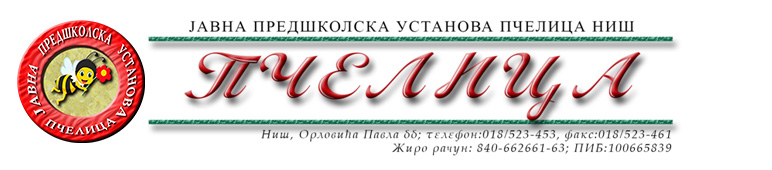 КОНКУРСНА ДОКУМЕНТАЦИЈА ЗА НАБАВКУ ДОБАРА БР.2.1.3. СТРУЧНА ЛИТЕРАТУРА ЗА ПРАВНУ СЛУЖБУ ОБРАЗАЦ ПОНУДЕ ЗА НАБАВКУ ДОБАРА  СПЕЦИФИКАЦИЈАУ Нишу,   ____.____.2024.године      			       		ПОНУЂАЧМ.П.        	_____________________                                                                                      		(потпис овлашћеног лица)Под пуном материјалном и кривичном одговорношћу, као заступник понуђача, дајем следећуИ З Ј А В УПонуђач  _______________________________________из ____________________, у поступку  набавке добара број 2.1.3. Стучна литература за правну службу,  испуњава све услове дефинисане конкурсном документацијом за предметну  набавку и то:да је регистрован је код надлежног органа, односно уписан у одговарајући регистар;да он и његов законски заступник није осуђиван за неко од кривичних дела као члан организоване криминалне групе, да није осуђиван за кривична дела против привреде, кривична дела против животне средине, кривично дело примања или давања мита и кривично дело преваре;да није изречена мера забране обављања делатности на снази у време објаве/слања позива за доставу понуде;да је измирио доспеле порезе, доприносе и друге јавне дажбине у складу са прописима Републике Србије или стране државе када има седиште на њеној територији;да је поштовао обавезе које произлазе из важећих прописа о заштити на раду, запошљавању и условима рада, заштити животне средине и гарантује да је ималац права интелектуалне својине;Понуђач овом Изјавом, под пуном материјалном и кривичном одговорношћу потврђује  да је понуду у поступку набавке услуга број добара број 2.1.3. Стучна литература за правну службу, поднео потпуно независно и без договора са другим понуђачима или заинтересованим лицима.У Нишу,   ____.____.2024.године      			       		ПОНУЂАЧМ.П.        	_____________________                                                                                      		(потпис овлашћеног лица)                                                                                                                                                                       Број понуде Назив понуђачаАдреса седишта понуђачаОсоба за контактОдговорна особа/потписник уговораКонтакт телефонТекући рачун и назив банкеМатични бројПИБЕлектронска поштаРед.бр.ОписКоличинаЈединична цена без ПДВ-аУкупна цена без ПДВ-а(3*4)123451.Комплет стручних штампаних часописа:1. Часопис-инструктор намењен корисницима чије се пословање финансира из средстава  буџета РС, који садржи:*Стручне коментаре – Инстуктивни ауторски текстови у погледу примену и тумачење прописа;*Питања и одговоре – Одговори на питања из свакодневне праксе;*Актуелну судску праксу, службена мишљења као и моделе везане за пореско и рачуноводствено пословање.2. Часопис намењен правницима запосленим у органима, организацијама, установама и предузећима чије се пословање финансира из средстава буџета РС који садржи:*Стручне коментаре-Инструктивне ауторске текстове који садрже коментаре у погледу примене и тумачења актуелних прописа;*Питања и одговоре-из праксе корисника јавних средстава;* Судску праксу, службена мишљења и моделе аката – у вези са пословањем корисника јавних средстава и применом и тумачењем актуелних прописа3. Часопис намењен директорима предузеће и установа чије се пословање финансира из буџета РС, а који садржи информације о предстојећим обавезама корисника средстава буџета, актуелним дешавањима и најављеним изменама прописа, као и текстове који садрже инструкције у погледу примене и тумачења актуелних прописа.годишња претлатаза 2023. годину2.Једна лиценца електорнске правне базе (пун пакет)годишња претлатаза 2024. годинуУКУПНО ЦЕНА БЕЗ ПДВ-АУКУПНО ЦЕНА БЕЗ ПДВ-АИЗНОС ПДВ-АИЗНОС ПДВ-АУКУПНО ЦЕНА СА ПДВ-ОМУКУПНО ЦЕНА СА ПДВ-ОМ